PROGETTO ALUNNI DIVERSAMENTE ABILITitolo: “DIPINGI CON NOI”Il progetto ha come finalità lo sviluppo della creatività attraverso attività di manipolazione che favoriscano la scoperta di forme, colori, grandezze e quantità.Le attività che verranno proposte intendono guidare i bambini a sviluppare relazioni proficue ed a cooperare durante la realizzazione di un lavoro.Colorare potrà attivare un processo di benessere che stimoli la fantasia del bambino che attraverso il gioco con i colori  stimolerà l'espressione e la comunicazione.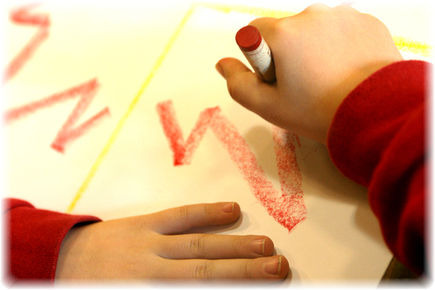 OBIETTIVI GENERALI:Favorire momenti di socializzazione con l’arteIncrementare la conoscenza dei colori e delle formeEsercitare l’attività grafico-pittoricaSviluppare le abilità sensorio-percettive.OBIETTIVI SPECIFICI:Sviluppare le proprie capacità espressive e sviluppare la creativitàSperimentare tecniche e modalità pittoriche di vario tipoOsservare e raccontare un’opera d’arteRiprodurre in modo personale un’opera d’arte propostaDESTINATARI: Alunni diversamente abili di ogni ordine e grado di scuola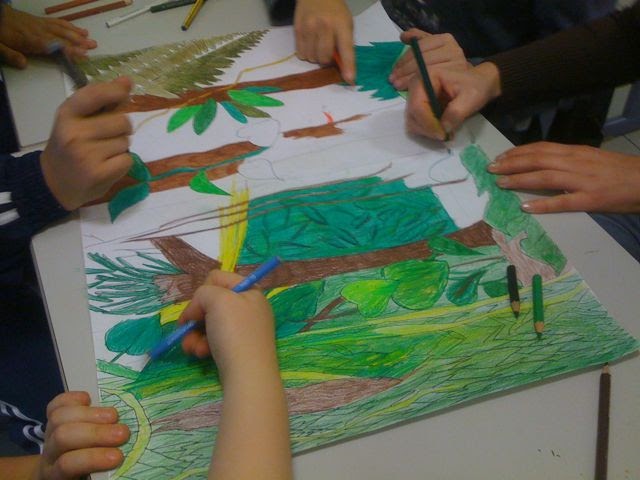 TEMPI: Da Novembre a MaggioMETODOLOGIE:Osservazione guidataCooperative-learningEsperimenti praticiCOMPETENZE ATTESE:Saper utilizzare in modo corretto e specifico gli strumenti offerti dal laboratorioPotenziare intelligenze differenti rispetto a quelle verbaliSaper usare tecniche e procedureIdeare e progettare un lavoroMaggiore capacita di attenzione e concentrazione.VERIFICA E VALUTAZIONE:Realizzazione di cartelloniRealizzazione di vari lavoretti .